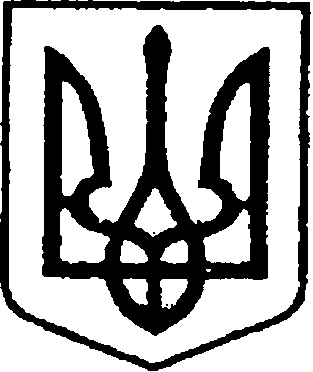 УКРАЇНАЧЕРНІГІВСЬКА ОБЛАСТЬМІСТО НІЖИНМ І С Ь К И Й  Г О Л О В А  Р О З П О Р Я Д Ж Е Н Н Явід  10 серпня 2022 р.		             м. Ніжин		                              № 171Про оголошення подяки міського голови Олександру КУЙДІ	Відповідно до статей 42, 59 Закону України «Про місцеве самоврядування в Україні», Регламенту виконавчого комітету Ніжинської міської ради Чернігівської області VІІІ скликання, затвердженого рішенням Ніжинської міської ради Чернігівської області VІІІ скликання від 24.12.2020р. №27-4/2020, розпорядження міського голови від 15.04.2015 р. №47 «Про встановлення заохочувальних відзнак міського голови та затвердження Положення про них»: 1.Оголосити Подяку міського голови КУЙДІ Олександру Віталійовичу, водію І класу відділу господарського забезпечення апарату виконавчого комітету Ніжинської міської ради, за вагомий особистий внесок у розбудову та розвиток Ніжинської громади, високий професіоналізм та з нагоди ювілею.2.Сектору з кадрової політики (Людмила КУЧЕР) відділу юридично-кадрового забезпечення апарату виконавчого комітету Ніжинської міської ради забезпечити оприлюднення цього розпорядження на офіційному сайті Ніжинської міської ради.  3.Відділу бухгалтерського обліку апарату виконавчого комітету Ніжинської міської ради (Наталія ЄФІМЕНКО) забезпечити виконання цього розпорядження в частині видачі бланку Подяки та рамки.4.Контроль за виконанням цього розпорядження залишаю за собою.Міський голова 	                                                               Олександр КОДОЛА